事業所紹介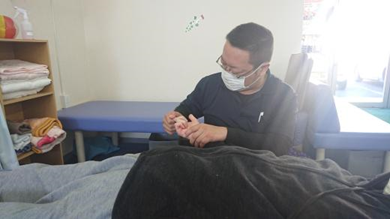 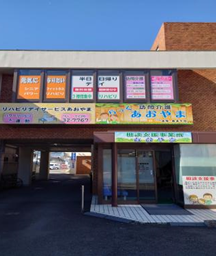 事業所PR・共生型サービスになるため、高齢者に交じっての送迎や利用となります。・運動に力をいれています。・午前午後の2部制で行っています。実施事業（定員）作業（活動）内容自立訓練（生活訓練）10名（共生型の為高齢者地域密着型通所介護と兼務となります）自立訓練（生活訓練）10名（共生型の為高齢者地域密着型通所介護と兼務となります）自立訓練（生活訓練）10名（共生型の為高齢者地域密着型通所介護と兼務となります）所在地〒307－0001　　結城市大字結城７２０１－９〒307－0001　　結城市大字結城７２０１－９〒307－0001　　結城市大字結城７２０１－９電話0296-32-7767FAX0296-54-6166メールdsa.yuuki@gmail.comdsa.yuuki@gmail.comdsa.yuuki@gmail.com対象者身体　　知的　　精神　　難病　　児童（未就学児　　小1～18歳）身体　　知的　　精神　　難病　　児童（未就学児　　小1～18歳）身体　　知的　　精神　　難病　　児童（未就学児　　小1～18歳）開所曜日及び時間月～土曜、午前9：00～12：05　及び　午後13：30～16：35午前・午後の2部制となっております日曜日・年末年始（12/30～1/3）及び8/13～15のいずれか1日月～土曜、午前9：00～12：05　及び　午後13：30～16：35午前・午後の2部制となっております日曜日・年末年始（12/30～1/3）及び8/13～15のいずれか1日月～土曜、午前9：00～12：05　及び　午後13：30～16：35午前・午後の2部制となっております日曜日・年末年始（12/30～1/3）及び8/13～15のいずれか1日送迎（サービス提供）範囲結城市全域、筑西市（旧下館市川島地区）、栃木県小山市（桑地区）、八千代町（菅谷地区）結城市全域、筑西市（旧下館市川島地区）、栃木県小山市（桑地区）、八千代町（菅谷地区）結城市全域、筑西市（旧下館市川島地区）、栃木県小山市（桑地区）、八千代町（菅谷地区）バリアフリー情報トイレの車いす利用　　可　　　　不可（トイレは両方に手すりあり。）トイレの車いす利用　　可　　　　不可（トイレは両方に手すりあり。）トイレの車いす利用　　可　　　　不可（トイレは両方に手すりあり。）